Фитнес-клуб «Alex Fitness» и 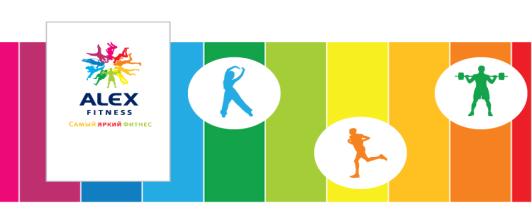 КСП вузов Волгоградской областиК 23 февраля и 8 марта предлагают членам профсоюзных организаций работников вместе с семьями и друзьямив феврале и марте 2018 годапровести неделю здоровья с «Alex-Fitness»В бесплатную программу входит:посещение клуба в течение недели;бассейн;зона кросс-тренинга;зона бокса и единоборств;тренажерный зал;кардио-зал;детский фитнес;групповые занятия по расписанию;финская сауна;фитнес-кафе.консультации специалистов;парковка;wi-fi.С собой нужно взять паспорт и флаер, одежду для тренажерного зала (футболку, трико, носки, кроссовки), купальник/плавки, полотенце, тапочки, шапочку для водных процедур. Предварительно позвоните в клуб и сообщите о дате своего визита!Координатор проекта – менеджер по работе с корпоративными клиентами клуба Геворг  Балаян, тел. +7-8442-98-78 -38, +7-987-644-10-09. В  ВолГУ флаеры на бесплатную неделю фитнеса можно получить у Татьяны Ивановны Никуйко в 4-19Б (дирекция ИУРЭ) Дополнительную видео-информацию о клубе можно посмотреть здесь -  https://volgograd.alexfitness.ru/komsomoll/Адрес: Волгоград, ул. Землячки, д. 110Б (ТРК «Комсомолл»). 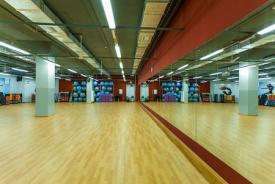 В бесплатную программу входит:посещение клуба в течение недели;бассейн;зона кросс-тренинга;зона бокса и единоборств;тренажерный зал;кардио-зал;детский фитнес;групповые занятия по расписанию;финская сауна;фитнес-кафе.консультации специалистов;парковка;wi-fi.С собой нужно взять паспорт и флаер, одежду для тренажерного зала (футболку, трико, носки, кроссовки), купальник/плавки, полотенце, тапочки, шапочку для водных процедур. Предварительно позвоните в клуб и сообщите о дате своего визита!Координатор проекта – менеджер по работе с корпоративными клиентами клуба Геворг  Балаян, тел. +7-8442-98-78 -38, +7-987-644-10-09. В  ВолГУ флаеры на бесплатную неделю фитнеса можно получить у Татьяны Ивановны Никуйко в 4-19Б (дирекция ИУРЭ) Дополнительную видео-информацию о клубе можно посмотреть здесь -  https://volgograd.alexfitness.ru/komsomoll/Адрес: Волгоград, ул. Землячки, д. 110Б (ТРК «Комсомолл»). 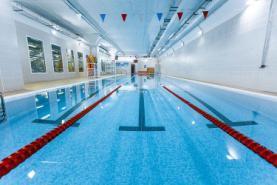 В бесплатную программу входит:посещение клуба в течение недели;бассейн;зона кросс-тренинга;зона бокса и единоборств;тренажерный зал;кардио-зал;детский фитнес;групповые занятия по расписанию;финская сауна;фитнес-кафе.консультации специалистов;парковка;wi-fi.С собой нужно взять паспорт и флаер, одежду для тренажерного зала (футболку, трико, носки, кроссовки), купальник/плавки, полотенце, тапочки, шапочку для водных процедур. Предварительно позвоните в клуб и сообщите о дате своего визита!Координатор проекта – менеджер по работе с корпоративными клиентами клуба Геворг  Балаян, тел. +7-8442-98-78 -38, +7-987-644-10-09. В  ВолГУ флаеры на бесплатную неделю фитнеса можно получить у Татьяны Ивановны Никуйко в 4-19Б (дирекция ИУРЭ) Дополнительную видео-информацию о клубе можно посмотреть здесь -  https://volgograd.alexfitness.ru/komsomoll/Адрес: Волгоград, ул. Землячки, д. 110Б (ТРК «Комсомолл»). 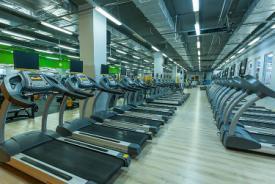 